Муниципальное автономное дошкольное образовательное учреждение Белоярского района «Детский сад комбинированного вида «Берёзка» г. Белоярский»«Музыкальная палитра»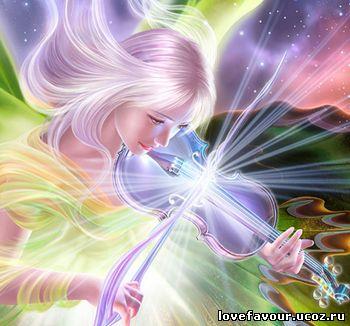 Программа по формированию эмоциональной отзывчивости на музыку у  детей старшего дошкольного возрастаАвтор: Худякова Анастасия Николаевнамузыкальный руководительг.Белоярский2010СодержаниеПояснительная записка…………………………………………………… ….…  3Основные цели и задачи…………………………………………………… …...  7Концептуальные основы ………………………………………………… .…….  8 Принципы построения ……………………………………………………… …  9Содержание и структура ………………………………………………………   115.1. Условия реализации программы……………………… ………… ………..…. 13             5.2. Формы организации………………………………………… … ………..… .... 14             5.3. Мониторинг реализации программы……………………………  ………... … 156.    Перспективно – тематическое планирование……………………… …… …..  196.1. Перспективно - тематическое планирование НОД……………… … … …..... 19        6.2. Тематический план итоговых мероприятий «Музыкальные гостиные»…....... 22            6.3. Музыкальные произведения, рекомендованные для прослушивания в                    режимных моментах………………………………………………...…….…. … 27       6.4. Тематический план проведения совместных мероприятий с детьми и              родителями……………………………………………………………………...... 29       7.   Литература…………………………………………………………………..…….  31       8. Приложение       8.1. Методы формирования эмоциональной отзывчивости на музыку………… ... 33       8.2. Этапы работы по развитию эмоционального восприятия музыки………… … 38            8.3. Карточки – символы. Признаки, характеризующие музыкальные                   произведения………………………………………………………………...…… 40             8.4. Музыкально-дидактические игры………………………………………………..42             8.5.Результаты реализации программы………………………………………………49Пояснительная записка «Можно не только талантливо мыслить, но и талантливо чувствовать» Л.С. ВыготскийСовременное дошкольное образование развивается в принципиально новых условиях, которые регламентированы Федеральными государственными требованиями (далее ФГТ).  Главным моментом преобразования определяется приведение в соответствие практики дошкольного образования с теми специфическими характеристиками дошкольного возраста, которые определяют его уникальный вклад в общий цикл его психического развития. Таким образом достижения детей определяются не суммой знаний, умений и навыков, а совокупностью интегративных качеств личности. В старшем дошкольном возрасте дети учатся понимать свои чувства, переживания других людей. Они начинают различать эмоциональные состояния по их внешнему проявлению, через мимику и пантомимику. Дошкольники могут сопереживать, сочувствовать литературному герою, музыкальному образу, передавать в сюжетно-ролевой игре различные эмоциональные состояния. Учатся высказывать свои эмоционально-эстетические суждения, используя вербальные и невербальные средства общения.Проблема развития эмоциональной сферы у детей дошкольного возраста не нова. По мнению  Н.Б. Берхина и А.Н. Сохор препятствием в развитии эмоциональной сферы дошкольников является:  кардинальные экономические, политические, социальные преобразования, которые подвергают серьёзным эмоциональным испытаниям развитие внутреннего мира дошкольника, или искажают этот процесс,отставание программно-методического обеспечения эмоционального развития дошкольников от потребностей практики.Психологические исследования Л.С. Выготского показывают, что барьером в установлении доброжелательных взаимоотношений и умении конструктивно общаться со взрослыми и сверстниками является:неадекватное выражение детьми своих эмоций (злость, страх, удивление, стыд, радость, грусть), неумение правильно оценивать эмоции других людей,неустойчивость поведения, отсутствие в ряде случаев выдержки, неумение перенести известные способы поведения в новые условия.В контексте гуманистической педагогики музыкальное воспитание, напрямую обращённое к эмоциональной сфере ребёнка, становится идеальной средой для обогащения и гармонизации его эмоциональной сферы. Это обусловлено тем, что музыка представляет собой искусство выражения чувств, эмоций, настроений, мыслей и идей. В связи с этим, содержание музыки определено эмоциональной стороной психических переживаний человека, и только через эти переживания происходит отражение образов окружающей действительности. Музыка углубляет эти образы и ярко раскрывает их содержание.Профессор Р.М. Чумичева считает, что музыка переносит нас из сферы видимости – в сферу чувств, из области предметных образов – в область бесплотных звуков, из царства зрения в царство слуха. Предметом музыки становится непосредственно слышимая «жизнь души», интонационно выраженные переживания и чувства людей, заключенный в них жизненный смысл.У ребенка в процессе восприятия музыкальных образов возникает чувство сопереживания, до которого он в своей обыденной жизни не поднимается и не сможет подняться. После завершения контакта с музыкальным произведением ребенок возвращается в зону своих эмоций, но уже в какой-то степени обогащенной. Эта особенность музыки дает возможность ребенку духовно восполнять то, что недостает ему в неизбежно ограниченной пространством и временем жизни, компенсировать посредством воображения удовлетворение множества потребностей. Это было доказано в работах педагогов Н.Б. Берхина, О.П. Радыновой и музыковеда А.Н. Сохор.Диагностика развития музыкальных способностей детей подготовительных групп показывает следующие результаты. (Рис.1.)Анализ диагностического обследования компонентов музыкальных способностей показывает недостаточный уровень развития ладового чувства, основной составляющей которого является эмоциональная отзывчивость дошкольников на музыку. (Рис.2.)у 56% детей сосредоточенность внимания и продолжительность восприятия музыкальных произведений  носят неустойчивый характер; 43% детей неохотно откликаются на эмоциональные стимулы взрослого по активизации восприятия музыкальных произведений; у 67% детей эмоционально-двигательная активность отсутствует или появляется по подражанию действиям взрослого;70% детей не могут распознавать эмоциональные состояния, переданные музыкой; 58% детей затрудняются в высказываниях об эмоционально - образном содержании музыкальных произведений.Таким образом, практика показывает, что в развитии эмоциональной отзывчивости дошкольников слабо используются возможности  музыки, содержанием которой являются чувства, эмоции, настроения. А, как известно, эмоциональная отзывчивость на музыку, развиваемая у детей в процессе восприятия, напрямую связана с развитием эмоциональной отзывчивости и в жизни, с воспитанием таких личностных качеств как доброта, умение сочувствовать другому человеку, а так же развитием общей духовной культуры дошкольников. При этом весьма существенно, что ценностные ориентиры ребёнка проявляются лишь в том случае, если он слушает произведения высокого искусства. Человечество сохранило, отобрало, донесло до нашего времени всё наиболее ценное, яркое, художественное.  Это народная и классическая музыка. Б.В. Асафьев подчёркивал, что в музыке разных времён существует свой «интонационный словарь эпохи», постигая который у ребёнка формируются эталоны красоты, основы эстетического вкуса, представления об идеале.Программа «Детство» В.И. Логиновой, Т.И. Бабаевой ориентирует педагогов на развитие эмоциональной отзывчивости детей, через активное приобщение к искусству, музыке, литературе, народной культуре. В образовательной области «Музыка» содержание и организация музыкального восприятия носят рекомендательный характер. Нет рекомендованных к прослушиванию музыкальных произведений. В связи с этим возникла необходимость поиска конкретного музыкального материала для слушания музыки и создания определённой системы работы по развитию музыкального восприятия дошкольников.    В 2010 году на основе программы «Детство» была создана программа «Музыкальная палитра», направленная на развитие эмоциональной сферы старших дошкольников посредством восприятия классической музыки. Разработаны принципы подбора репертуара, методы развития музыкального восприятия и рекомендуемые формы организации музыкальной деятельности, они направлены на развитие эмоциональной отзывчивости, мышления и воображения детей, активизацию проявления творчества.Основные цели и задачи программыЦель: развитие эмоциональной отзывчивости дошкольников посредством восприятия классической музыки.Задачи:формировать тезаурус (сокровищница впечатлений), накапливать опыт восприятия произведений мировой музыкальной культуры разных эпох и стилей;знакомить дошкольников с базовыми эмоциями (радость, горе, страх, гнев, интерес, отвращение, стыд, презрение, удивление) в процессе обогащения опыта восприятия классических произведений; обучать детей анализу, сравнению и сопоставлению при разборе музыкальных форм и средств музыкальной выразительности;развивать  эмпатию и навыки выражения своих чувств, эмоциональных переживаний различными средствами (словом, мимикой, пластикой, цветом, рисунком, движением).Ожидаемые результаты:у детей накоплен слуховой опыт, развита культура слушательского восприятия; сформирована эмоциональная отзывчивость на музыку;дошкольники способны различать различные эмоциональные состояния передаваемые музыкой, адекватно реагировать при их восприятии;дети свободно высказываются о чувствах, настроениях переданных в музыке; различают ладовую окраску и средства музыкальной выразительности, ассоциируют с образом;дошкольники могут самостоятельно интерпретировать музыкальные образы в разных видах музыкально-художественной деятельности.Данная программа рассчитана на два года обучения и предназначена для работы с детьми 5 – 7 лет.Концептуальные основы программы.Программа разработана в соответствии со следующими нормативными документами:Закон РФ от 10 июля 1992 года №3266-1 «Об образовании».Типовое положение о дошкольном образовательном учреждении, утвержденное постановлением Правительства РФ от 12.09.2008. № 666.Санитарно – эпидемиологические требования к устройству, содержанию и организации режима работы в дошкольных организациях. Санитарно – эпидемиологические правила и нормативы СанПиН 2.4.1. 2660 – 10, утвержденные постановлением Главного государственного санитарного врача Российской Федерации от 22 июля 2010 года №91.Временные (примерные) требования к содержанию и методам воспитания и обучения, рекомендуемым в дошкольном образовательном учреждении, утвержденные приказом Минобразования РФ от 22 августа 1996 года № 448.Приказ Министерства образования и науки Российской Федерации от 23 ноября 2009 года №655 «Об утверждении и введении в действие федеральных государственных требований к структуре основной общеобразовательной программы дошкольного образования».Основная общеобразовательная Программа дошкольного образования муниципального автономного дошкольного образовательного учреждения «Детский сад комбинированного вида «Берёзка» г. Белоярский (далее МАДОУ «Берёзка»).Методологическую основу программы составили следующие теоретические положения: М.Е. Бурно, В.И. Петрушина, Б.М. Теплова о влиянии искусства на развитие личности с точки зрения психологического и психотерапевтического воздействия.Н.Б. Берхина, А.Н. Сохор о развитии эмпатии при восприятии произведений искусства. Б.М. Теплова, О.П. Радыновой о значимости эмоционально-образной сущности музыки, её роли в становлении эмоциональной сферы личности ребёнка.Л.С. Выготского о взаимодействии ребенка со сверстниками и взрослыми как важнейшем условии вхождения его в человеческую культуру.Принципы построения программы:Принцип гуманизации учет личности ребенка, индивидуальной логики его развития в процессе восприятия музыкальных произведений.Принцип учета возрастных и индивидуальных особенностей ребенкаиспользование результатов диагностики и возрастные особенности музыкального развития в ходе работы по формированию эмоциональной отзывчивости на музыку.Принцип учета и развития субъектных качеств и свойств ребенка учет музыкальных интересов и направленности ребенка на конкретный вид детской музыкальной деятельности, активности, инициативности и самостоятельности, своеобразия и характера музыкального опыта;развития этих качеств и свойств в музыкальной деятельности.Принцип субъект - субъектного взаимодействия в процессе организации восприятия музыкисвободу реакций и высказываний ребенка в ходе слушания музыкальных произведений, недопущение педагогом насильственных, жестких мер, ограничивающих порывы ребенка, право ребенок выбирать виды художественной деятельности, в которой нашло бы воплощение услышанное им в музыке. Принцип педагогической поддержки действия педагога направленные на оказание помощи ребенку, испытывающему те или иные затруднения в процессе восприятия музыки, совместное решение сложной ситуации адекватными, доступными способами и приемами, удовлетворенность дошкольника самой деятельностью и ее результатами, снятие эмоциональной напряженности и некомфортности.Принцип профессионального сотрудничества и сотворчества профессиональное взаимодействие музыкального руководителя и педагогического коллектива в процессе организации восприятия музыки дошкольниками, тесное сотрудничество с семьей ребенка в контексте проблем музыкального развития.Принцип отбора музыкальных произведений доступность по продолжительности звучания, соответствие жизненному и эмоциональному опыту детейобъединение музыкальных произведений в тематические блоки, что позволяет раскрыть детям специфику языка музыки и связи искусства с жизнью,повторение тем в следующей возрастной группе на новом репертуаре, что позволяет применить детям усвоенные знания, умения и навыки.контрастное сопоставление музыкальных произведений (по названию, по жанрам, по настроению, по интерпретации) создаёт проблемную познавательно – оценочную ситуацию, заинтересовывает детей, заостряет внимание на слушании музыки.     Принцип синкретичности взаимосвязь разных видов музыкальной и художественно-эстетической деятельности при объединяющей роли восприятия музыки. Принцип продуктивности процесса детского восприятия музыкальных произведений результатом восприятия музыки может явиться некий творческий продукт - образ, воплощенный в рисунке, танце, мелодии, игре, слове.Содержание и структура программыСодержание музыкального образования определяется в большей степенью репертуаром, изучаемым детьми. Содержанием данной программы являются образцы мировой музыкальной культуры всех эпох. Получая с детства художественно полноценные музыкальные впечатления, ребёнок привыкает к языку интонаций музыки, постигает «интонационный словарь» музыки разных эпох и стилей.    В программе «Музыкальная палитра» широко используются следующие музыкальные произведения:  фортепианные альбомы для детей П. И. Чайковского, А. Т. Гречанинова, Р. Шумана, С. М. Майкапара,фрагменты симфонических произведений написанных для детей симфоническая сказка “Петя и волк” С. С. Прокофьева, “Карнавал животных” К. Сен-Санса, сюита “Пер Гюнт” Э. Грига, классические произведения разных времён – старинная музыка А. Вивальди, И. С. Баха, произведения зарубежных классиков В. А. Моцарта, Л. В. Бетховена,произведения отечественных композиторов- классиков С. В. Рахманинова, Д.Д, Шостаковича, М. И. Глинки,народная музыка (колыбельные песни, хороводные, плясовые и др.).     Все произведения музыкальной классики и народной музыки подобранны с учётом возрастных особенностей детей: доступны по продолжительности звучания, соответствуют жизненному и эмоциональному опыту.Структура программы предполагает систематизацию музыкального репертуара по шести тематическим блокам, что помогает дошкольникам постичь семантику музыкального языка, установить связь музыкального искусства с жизнью, развитию эмоционального восприятия музыки.Первый блок – “Музыка выражает настроения, чувства, характер людей”. Тема этого блока является сквозной, ведущей темой программы, важной для понимания детьми сущности музыкального искусства, выражающего определённое эмоциональное содержание. Она включает в себя произведения, в которых настроения, переданные в музыке, отраженны в названиях пьес (“Весело - Грустно” Л.В.Бетховен, “Плакса, Злюка, Резвушка” Д.Б.Кабалевский, “Новая кукла” П.И.Чайковский и др.), а также непрограммную музыку, в которой дети различают настроения и их смену. Содержание темы побуждает детей к сопереживанию, эмоционально-оценочному отношению. В среднем возрасте применяются произведения, доступные детям по эмоционально – образному содержанию (весёлые, нежные, грустные, спокойные и пр.). Постепенно представления детей о чувствах, выраженных в музыке расширяются (тревожные, взволнованные, таинственные, решительные и пр.), развивается “словарь эмоций”.    Второй блок – “Музыка рассказывает о животных и птицах” даёт детям представления об изобразительности музыки, средствах музыкальной выразительности. Контрастные сопоставления пьес с различными и одинаковыми названиями позволяют развить образную речь детей, проявлять творчество (передавать в  танцевальных движениях, пантомиме характерные черты персонажей, инсценировать пьесы, изображать их в рисунках).   Третий блок – “Природа и музыка” включает в себя произведения, в которых выражены настроения, созвучные той или иной картине природы, времени года, дня. На различных сопоставлениях детям легче различать выразительные средства музыки и других искусств (поэзии, живописи), находить черты сходства и различия настроений, созвучно музыке передавать образы природы в рисунках, движениях, оркестровке. У детей развиваются эстетические чувства, обогащается словарный запас.   Четвёртый блок – “Сказка в музыке” знакомит детей с разными сказочными пьесами классической музыки. А также с такими музыкальными жанрами, как опера и балет сюжетами которых стали сказки. Дети инсценируют содержание музыкальных произведений, передают характер персонажей в танцевальных, образных движениях, рисунках. Тема позволяет развить представления дошкольников о связи речевых и музыкальных интонаций, творческое воображение.   Пятый блок – “Музыкальные инструменты” знакомит детей с произведениями, имитирующими подражания звучаниям музыкальных инструментов (тамбурин, колокола, шарманка, музыкальная табакерка и др.), а также с инструментами симфонического оркестра и народными. Дети осознают выразительные возможности тембровых красок разных инструментов, передающих разное настроение.   Шестой блок – “Песня, танец, марш” является основополагающей по программе для общеобразовательных школ Д. Б. Кабалевского. В подготовительной группе дети накапливают опыт представлений о первичных жанрах на репертуаре классической и народной музыки, опыт музыкальной деятельности, который постепенно расширяется в школе.Условия реализации программыФормы организации музыкальной деятельности по развитию восприятия музыки Мониторинг реализации программыЭмоциональная отзывчивость детей дошкольного возраста предполагает: во-первых, адекватное проявление своего эмоционального состояния на услышанное ребенком музыкальное произведение; во-вторых, способность целостного восприятия музыкального произведения.Эти два направления неразрывны: чтобы научить детей адекватно проявлять свои эмоции, необходимо развивать у них способность осознанно воспринимать музыкальное произведение. Отсюда следует, что диагностику проявления эмоциональной отзывчивости детей необходимо проводить с учетом их возрастных особенностей по двум направлениям: способность эмоционального сопереживания и способность целостного восприятия музыкального произведения.Для выявления уровня проявлений эмоциональной отзывчивости использовались методики А.Г. Гогоберидзе, В.А. Деркунской, И.В. Груздовой (модифицированные).Диагностика по методике А.Г. Гогоберидзе и В.А. Деркунской включает в себя два задания (№1и №2). Диагностика по методике И.В. Груздовой включает одно задание (№3).По завершению мониторинга по результатам четырёх заданий определяется уровень проявления эмоциональной отзывчивости каждого ребёнка. Критерии оценки основаны на уровнях освоения детьми образовательной программы «Детство» (раздел «Ребёнок в мире музыки») и адаптированы к содержанию данной программы.Уровни проявления эмоциональной отзывчивостиВысокий уровеньРебёнок умеет внимательно слушать музыкальное произведение, вникая в смену настроений, следя за динамикой музыкального образа. Самостоятелен в своих ответах на вопросы взрослых, в процессе разбора музыкального произведения; правильно пользуется элементарной музыкальной терминологией. Обладает музыкальной отзывчивостью; суждения осмыслены и обусловлены вычленением главных элементов музыкальной речи; высказывает собственное отношение к воспринимаемому произведению.Интерес к музыке у него стабилен, мотивирован. Знает средства музыкальной выразительности в объёме программных требований, может указать на некоторые из них. Умеет оценивать сам процесс и результат восприятия музыкальных образов, способен воображать, отождествлять себя с музыкальным образом. Умеет анализировать, сравнивать музыкальные образы, устанавливать причинно-следственные связи между средствами музыкальной выразительности и эмоциональным содержанием музыки.Ребенок проявляет инициативу в слушании музыки, эмоционально заинтересован в общении со взрослым по поводу музыкальных впечатлений, у него есть любимые музыкальные произведения. Средний уровеньРебёнок внимательно слушает музыку, но до конца проследить за динамикой музыкального образа ему не удаётся. Эмоциональные реакции не всегда адекватны настроению музыкальных произведений. Музыкальные произведения вызывают у него живой отклик, но только если они просты по содержанию и форме. Ребёнок не всегда может самостоятельно ответить на вопросы о музыке, ожидает помощи взрослого, затрудняется в подборе нужных терминов. При интерпретации эмоционального содержания музыкального образа речь не развернута, ориентирована на стандарт.Ребенок не проявляет самостоятельности в желании слушать музыку, при этом не отказывается от общения со взрослым, делится впечатлениями о прослушанном, называет понравившиеся произведения.Низкий уровеньРебёнок не умеет внимательно прослушивать всё произведение до конца, вникнуть в его содержание. Музыкальные произведения не вызывают у него соответствующего эмоционального отклика. Ребенок неохотно откликается на эмоциональные стимулы взрослого по активизации восприятия музыкальных произведений.Он не может ответить на вопросы о прослушанной музыке. Интерес к музыке у него неглубок и неустойчив. Плохо ориентируется в музыкальных средствах выразительности. В познании музыкальных образов речевые коммуникации носят личностный характер, но неадекватны содержанию произведений и имеют слабую эмоциональную окрашенность. Эмоционально-двигательная активность отсутствует или появляется по подражанию действиям взрослого.Диагностическое задание 1Цель: изучение эмоциональной отзывчивости и устойчивости интереса дошкольников к восприятию музыки.Детям предлагается для прослушивания (1 — 1,5 мин) два отрывка: «Песня жаворонка» из «Детского альбома» и марш из балета «Щелкунчик» П. И. Чайковского. В процессе наблюдения за поведением детей в ходе слушания музыки фиксируются следующие особенности восприятия:сосредоточенность (внимание в процессе всего восприятия, его устойчивость);проявление у ребенка интереса к слушанию музыки, наличие любимых произведений; наличие эмоционального отклика на музыку (эмоциональная активность в процессе слушания);адекватность эмоциональных реакций передаваемому в произведении настроению.Особенности восприятия фиксируются в протоколе. Качественные проявления оцениваются по 3-балльной системе:1 балл — ребенок отвлекается, не слушает; 2 балла — внешние показатели проявляются по инициативе взрослого, носят не устойчивый характер;3 балла — показатели проявляются ярко, без инициативы взрослого.Таким образом, суммарный балл по результатам слушания двух музыкальных отрывков позволит определить уровень эмоциональной отзывчивости дошкольников:18 - 24 баллов — высокий; 18 - 12 балла — средний; до 12 баллов — низкий.Диагностическое задание 2Цель: изучение степени осознания детьми эмоционального настроя музыки, передаваемого через средства музыкальной выразительности. После прослушивания отрывков (задание 1) с каждым ребенком индивидуально организуется беседа, в процессе которой, он определяет характер музыкального произведения, средства музыкальной выразительности.Низкий уровень – отказ или несоответствие образа и музыки;Средний уровень – чувствует общий характер музыки, не связывает с образом;    Высокий уровень – свободно высказывается о чувствах, настроениях переданных в каждой части; различают ладовую окраску и средства музыкальной выразительности, ассоциирует с образом (с использованием репродукций картин, стихов передающих один образ). Диагностическое задание 3Цель: определение возможностей восприятия музыкального произведения и отражение воспринятого через движение, музицирование, мимику, пластику, цвет, рисунок.В процессе наблюдения за творческой деятельностью детей фиксируется соответствие действий с характером воспринятых музыкальных произведений.Низкий уровень – не соответствие в выборе средств выразительности с характером музыкального произведения или отказ от выполнения задания.Средний уровень – допускается повторяемость мимических и пантомимических средств эмоциональной выразительности, подражание движений своим сверстникам, не всегда адекватная передача в рисунке, цвете.Высокий уровень – соответствие мимических и пантомимических средств эмоциональной выразительности тому или иному образу, разнообразие эмоциональных состояний, проявление творчества и самостоятельности в выборе движений, оркестровке, адекватная передача настроения музыки в цвете , рисунке.Перспективно - тематическое планирование НОД в старшей группеПерспективно - тематическое планирование НОД в подготовительной группеТематический план итоговых мероприятий «Музыкальные гостиные»  Цель: Углубление и дифференциация восприятия  музыки, её образов и формирования на этой основе эмоциональной отзывчивости детей.  Задачи: Формировать музыкально-эстетическое сознание детей (интерес к музыке, эмоциональная отзывчивость, музыкальный  вкус).Активизировать проявление творческих способностей детей.Развивать художественное восприятие, воображение, умение создавать художественные образы в различных видах музыкальной деятельности.Знакомить детей с творчеством великих композиторов.Продолжать знакомить детей с тембрами русских народных инструментов и инструментов симфонического оркестра.Развивать образную речь детей, умение находить характеристики музыкального образа или иного персонажа, опираясь на различные средства музыкальной выразительности.Старшая группаПодготовительная группаМузыкальные произведения, рекомендованные для прослушивания в режимных моментахТематический план проведения совместных мероприятий с детьми и родителями.Цель: приобщать родителей к музыкальному искусству через совместные мероприятия; способствовать музыкальному воспитанию в семье посредством классической и народной музыки.Задачи:создавать творческую, положительную обстановку сотрудничества детей и родителей;привлекать родителей к  формированию эмоциональной отзывчивости у детей; стимулировать творческие проявления детей и родителей в совместной музыкальной деятельности;обогащать духовный мир детей и родителей с помощью классической и народной музыки.Литература:В мире музыки / Под ред. З. Осовицковой, А. Казариновой. – М., “Музыка”, 1996. Детство: Программа развития и воспитания детей в детском саду / Под ред. Т. И. Бабаевой, З. А. Михайловой, Л. М. Гурович. – С-П., 2006.Детям о музыке / Е. Гульянц. – М., “Аквариум”, 1996.Классическая музыка. Новое восприятие / А. Во. – М., 1997.Мой первый учебник по музыке и творчеству / Под ред. Е. И. Юдиной. – М., “Аквариум”,1997.Музыкальное развитие детей / О. П. Радынова  – М., “Владос”,1997. Музыкальное воспитание дошкольников / Под ред. О. П. Радыновой. – М.,  “Владос”, 1994.Музыкальное  воспитание в детском саду и дома / Под ред. М. А. Давыдовой. – М., “Вако”, 2006.Музыка в семье муз / Под ред. Л. Тарасова. – Л., “Детская литература”, 1985.Музыкально – дидактические игры для дошкольников / Н. Г. Кононова. – М., “Просвещение”, 1982.Наглядные средства в музыкальном воспитании дошкольников / Под ред. Л. Н. Комиссаровой, Э. П. Костина. – М., “Просвещение”, 1986. Основы музыкального воспитания и развития. Учебник для ВУЗов / Под ред. А. Н. Зимина. – М., “Владос”, 2000.Обучение дошкольников игре на детских музыкальных инструментах / Под ред. Н. Г. Кононовой. – М., “Просвещение”, 1990.Поём, играем, танцуем дома и в саду. Популярное пособие для родителей и педагогов / Под ред. М. А. Михайловой, Е. В. Горбиной. – Я., “Акадкмия развития”, 1997.Психология музыкальных способностей/ Б.М. Теплов  – М., Наука, 2003Развитие музыкальных способностей детей. Популярное пособие для родителей и педагогов / Под ред. М. А. Михайлова. – Я.: “Академия развития”, 1997.Развитие эмоций и чувств у детей дошкольного возраста / Г.А. Широкова – Ростов н/Д: Феникс, 2005.Теория и методика музыкального воспитания детей дошкольного возраста: Учеб. пособие для студ. высш. учеб. заведений /А. Г. Гогоберидзе, В.А.Деркунская - М.: Издательский центр «Академия», 2005.Приложение 1.Методы формирования эмоциональной отзывчивости на музыку.Программа предполагает использование таких методов и приёмов музыкального воспитания, которые носят развивающий характер, побуждают детей к проявлениям различных форм двигательной, речевой, эстетической активности. Применяются традиционные педагогические методы, специальные методы для развития музыкального восприятия разработанные О.П. Радыновой, а так же методы и приёмы ТРИЗ (теория решения изобретательских задач) и РТВ (методы развития творческого воображения).Общие педагогические  Наглядный.В музыкальном воспитании наглядный метод имеет две разновидности: наглядно – слуховой (качественное исполнение музыки) и наглядно – зрительный (показ иллюстраций, пособий, игрушек).Словесный.Педагог организует внимание детей, передаёт им знания: о музыке, композиторах, музыкальных инструментах, поясняет музыкальные произведения, которые они слушают, учит самостоятельно применять освоенные исполнительские и творческие умения и навыки. Особенностью словесного метода в данной программе является то, что здесь требуется не бытовая, а образная речь для пояснения эмоционально – образного содержания музыки. Помимо основных разновидностей словесного метода (беседа, рассказ, пояснение), развитие образной речи детей на музыкальных занятиях предполагает использование стихотворений и сказочных сюжетов. Большое значение имеет тон речи педагога, манера его общения с детьми. Эмоциональная окраска речи может усилить впечатление необычности, сказочности ситуации, придать беседе поэтичность или праздничность. Практический.Показ педагогом исполнительских приёмов в пении, музыкально – ритмических движениях, игре на музыкальных инструментах и освоение их детьми необходимы для музыкальной деятельности (исполнительской и творческой). Чтобы воспитание и обучение носило творческий, развивающий характер, каждый из методов применяется с нарастанием проблемности.СпециальныеМетод контрастных сопоставлений.Этот метод позволяет в проблемной форме показать музыкальное произведение, обостряет слуховое внимание детей, активизирует проявление эмоциональной отзывчивости, художественно – образного мышления, воображения. Применяется с учётом возрастных и индивидуальных особенностей детей (в среднем возрасте контрастные сопоставления произведений наиболее отчётливы, в старшем возрасте контрастность образов постепенно уменьшается). Метод уподоблению характеру звучания музыки.Этот метод предполагает активизацию разнообразных творческих действий, направленных на осознание музыкального образа. Применяются различные виды уподобления звучанию музыки:моторно – двигательное уподобление (мелкая моторика рук, дирижёрский жест, ритмопластика, образные и танцевальные движения) побуждает детей к передачи характера музыки в движениях. вокальное уподобление (напевание педагогом и детьми мелодий музыкальных произведений) способствуют развитию музыкально – слуховых представлений детей.мимическое уподобление (сосредоточенное внимание взрослого во время звучания музыкального произведения, выражение глаз, улыбка или серьёзность и тп.) очень важно для ребёнка, так как служит своеобразным ориентиром в процессе восприятия музыки. Проявление значимости для взрослого ценности и красоты музыкального искусства способствует пониманию его значимости ребёнком.  темброво – инструментальное уподобление (подбор тембра инструмента подходящего к звучанию и характеру музыки – оркестровка) способствует ярким эмоционально – оценочным проявлениям, развитию умений и навыков игры на музыкальных инструментах.цветовое уподобление (определённый цвет связывается с соответствующим настроением музыки) применяется для закрепления представлений о характере музыки, выявление реакций на изменение настроений в музыкальном произведении, осознания формы, развития “словаря эмоций” детей. полихудожественное уподобление (связь музыки с разными видами искусств – живописью, художественным словом, театром, балетом и тп.) способствует развитию у детей обобщённых представлений о выразительных возможностях искусств.тактильное уподобление (прикосновение педагога к ребёнку, моделирующее характер звучания музыки, используется в среднем возрасте) помогает детям ощутить эмоциональную выразительность музыкального образа, запомнить новое слово – образ, что ведёт к осознанности восприятия музыки.ОТСМ – ТРИЗ – РТВ технологииЦелый ряд задач музыкального воспитания по систематизации полученных знаний, а также по развитию музыкально-творческих способностей можно решать быстрее, используя отдельные методы  и приёмы ОТСМ – ТРИЗ – РТВ технологии . Круги Луллия.Этот метод направлен на закрепление и систематизацию знаний детей о музыкальных инструментах, прослушанных музыкальных произведениях, а также развивает вариативность воображаемых образов. Сам круг сделан из нескольких кругов разного диаметра, нанизанных на общий стержень. Все круги разделены на одинаковое количество секторов. Круги подвижны. С детьми старшей группы целесообразно использовать три круга с четырьмя секторами. В подготовительной группе можно добавить четвёртый круг и восемь секторов. Для работы с кольцами Луллия подбираются картинки это: композиторы (по программе возраста), иллюстрации к изучаемым музыкальным произведениям, жанры (в виде символов), структура (в виде символов), характер (в виде мимических картинок), динамические оттенки (в виде символов), музыкальные инструменты (картинки). Совмещая различные картинки на секторах, дети создают новое фантастическое произведение или вспоминают знакомое.Мозговой штурмЭто метод ускоренной коллективной генерации идей. Суть мозгового штурма: в ходе беседы предлагаются разнообразные варианты решения предложенных задач, т.е. дается ситуация, которую ребенок должен решить. Условием успеха работы является безусловное запрещение оценки и критики предложенных вариантов более того поощряются самые неожиданные, необыкновенные ответы. Мозговой штурм дает возможность высказаться всем детям. Педагог не дает оценки их ответам, что дает детям уверенность, у них исчезает страх «неправильного» ответа, ребенок вспоминает все, что знает по теме разговора.Ассоциативная аналогия «Что с чем связано?».Цель: этого метода развивать самостоятельность мышления, благоприятствовать проявлению эстетических чувств и желания общаться с музыкой. В работе используются карточки с ассоциативными аналогиями. Дети, получив карточку, должны определить ассоциативные аналогии между объектами, изображенными на ней. Например: если на карточке даны изображения дирижера, солдат, симфонического оркестра и барабана, то им необходимо связать между собой изображение солдат и барабана, симфонического оркестра и дирижера. Если даны изображения инструментов симфонического оркестра и оркестра народных инструментов, то нужно объединить эти инструменты, согласно их принадлежности к тому или иному виду оркестра. Подобных заданий можно придумать множество, исходя из поставленных задач. Метод фокальных объектовОчень интересный метод для активизации мышления, расширения словарного запаса у детей. Выбирается предмет, который мы хотим усовершенствовать или придать другие обычные и необычные свойства. Например, «Вальс». Детям предлагается придумать несколько слов, объектов. Например, «ваза», «дерево», «море». Эти предметы характеризуются, а затем сформулированные свойства переносятся на выбранный нами фокальный объект. Этот метод очень эффективно используется когда дети с трудом подбирают слова для характеристики эмоционально-образного содержания музыкальных произведений. А с этим методом активизируется словарный запас, дети начинают размышлять, рассуждать о характере и содержании музыкального произведения.Игра "Теремок" Детям раздаются различные предметные картинки. Один ребенок (или педагог) выполняет роль ведущего. Сидит в "теремке". Каждый приходящий в "теремок" сможет попасть туда только в том случае, если скажет, чем его объект (музыкальное произведение, музыкальный инструмент, музыкальный жанр) похож на объект ведущего или отличается от него. Ключевыми словами являются слова: "Тук - тук. Кто в теремочке живет?". В ходе игры ведущий может менять установки: "Пущу тебя в теремок, если скажешь, чем ты похож на меня. Или: "Пущу тебя в теремок, если скажешь, чем ты отличаешься от меня".Игра «Да - нет»Игре «Да - нет» направлена на формирование у детей умений рассматривать музыкальное произведение или музыкальный инструмент по набору признаков его характеризующих. Суть ее – отгадывание объекта с помощью вопросов, сужающих поле поиска. Задавать вопросы - не такая легкая задача, как кажется на первый взгляд. Вопрос должен быть поставлен в такой форме, чтобы можно было ответить "Да" или "Нет". Отсюда и название игры. Музыкально-дидактические игрыФормирования музыкальной культуры дошкольников предполагает сочетание различных методов и гибкое их применение. Взаимосвязь методов можно проследить в использовании музыкально – дидактических игр. Целью музыкально – дидактических игр, используемых в данной программе, является - углубить представления детей о средствах музыкальной выразительности, музыкальных жанрах, эмоционально – образном содержании музыки.Приложение 2.Этапы работы по развитию эмоционального восприятия музыкиАлгоритм действий педагога на первом этапеПервый этап работы направлен на развитие музыкально-слухового опыта детей и предполагает знакомство с музыкальными произведениями. На данном этапе рассматривается возможность знакомства детей с музыкой через взаимосвязь различных видов искусств (живописи, литературы, хореографии), объединенных тематикой, созвучных по образному содержанию. Алгоритм действий педагога на втором этапеВторой этап включает работу по обучению дошкольников практическим приемам отражения музыкального образа, настроения в движении, игре на музыкальных инструментах, инсценировании, рисунках. На данном этапе объединяются разделы НОД (слушание музыки и игра на музыкальных инструментах, музыкально-ритмические движения и тд.). Алгоритм действий педагога на третьем этапеЗаключительный, третий, этап работы характеризуется закреплением представлений о значении эмоционально-образного содержания музыки в музыкальном опыте ребенка, запоминанием произведения, готовностью рассуждать о нем, оценивать, желанием послушать его еще раз.  Однако, следует помнить, что процесс восприятия каждого конкретного произведения — уникален, он зависит от содержания музыки, образовательных задач, поставленных педагогом, от уровня подготовленности детей, от видения и отношения к музыке  самого педагога. Поэтому данный алгоритм может дополняться подэтапами, не нарушающими общий ход музыкального восприятия, каждый этап должен оснащаться новыми педагогическими приемами, отличаться разнообразием этих приемов с учетом музыкального опыта ребенка, его индивидуальных особенностей.Приложение 3.Карточки – символы. Признаки, характеризующие музыкальные произведения.                      «Характер»                                                           «Динамика»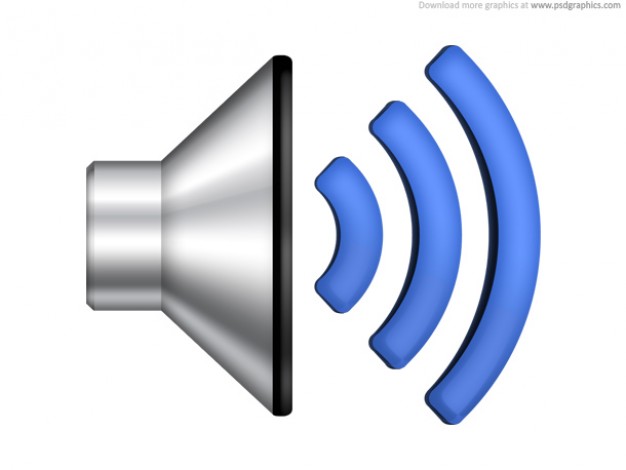 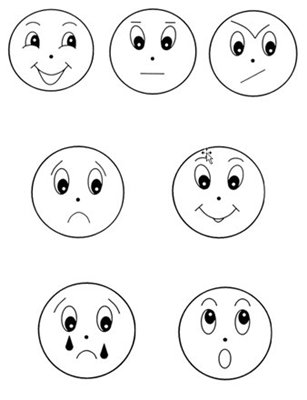                            «Темп»                                                                 «Ритм»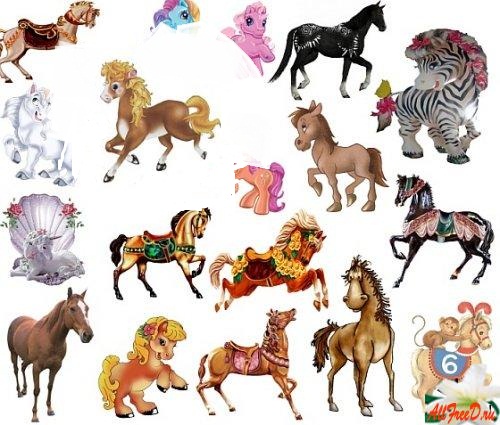 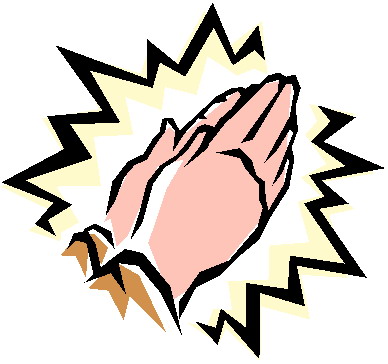 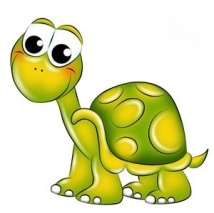                           «Мелодия»                                                              «Лад»              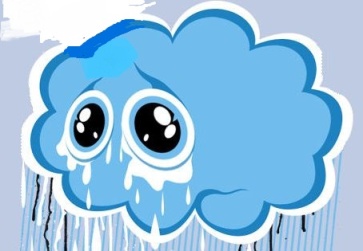 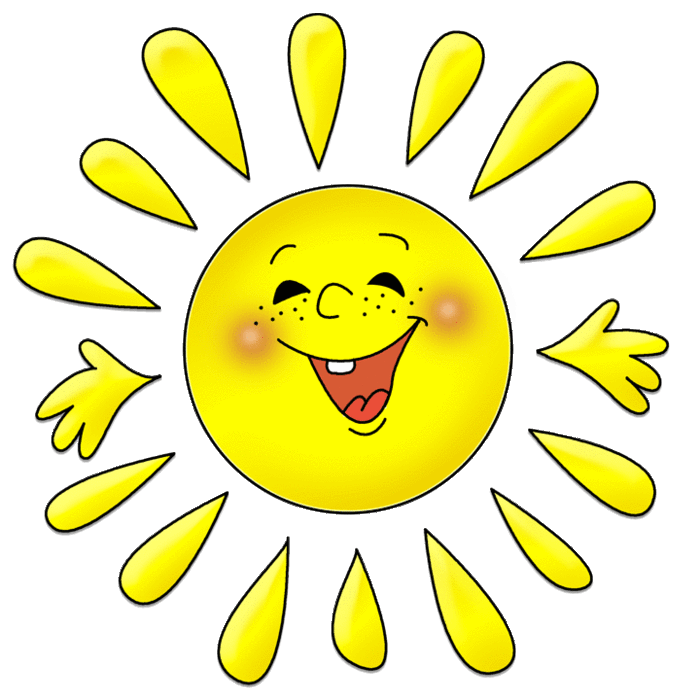 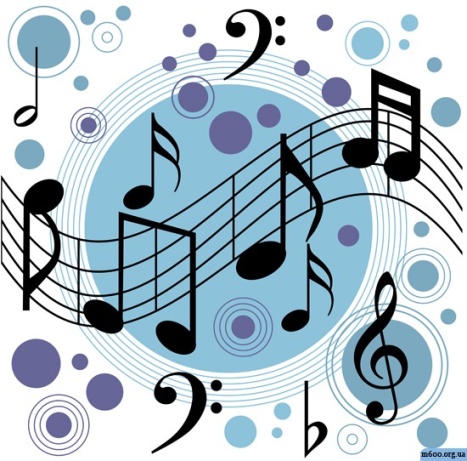                           «Регистр»                                                               «Тембр»              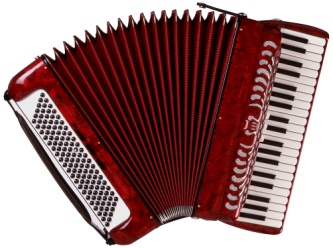 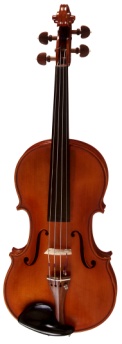 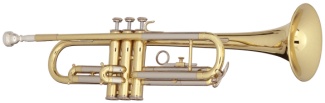 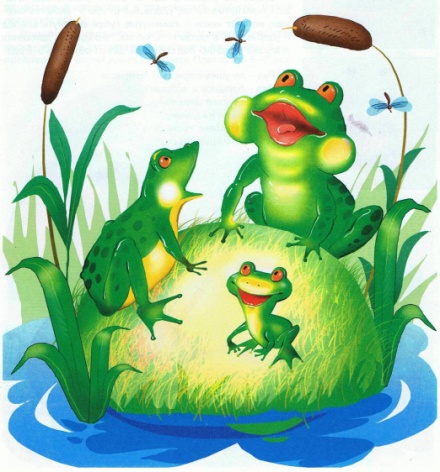                            «Жанр»                                                                 «Форма»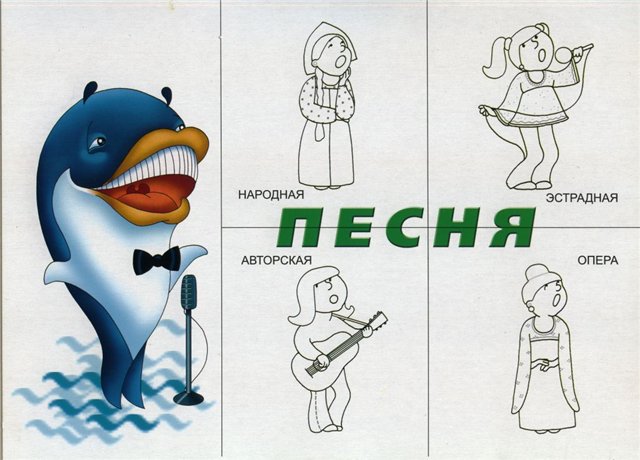 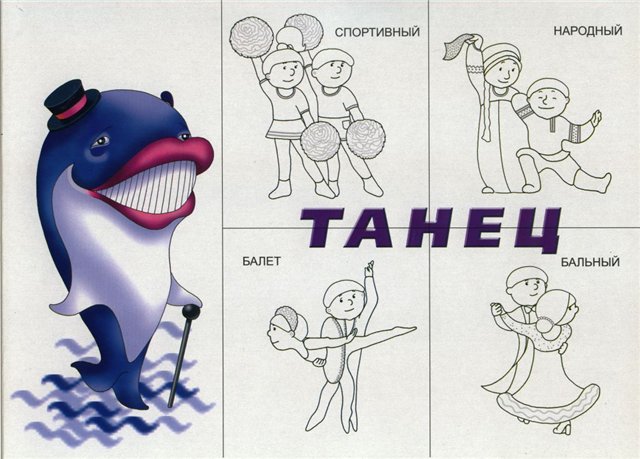 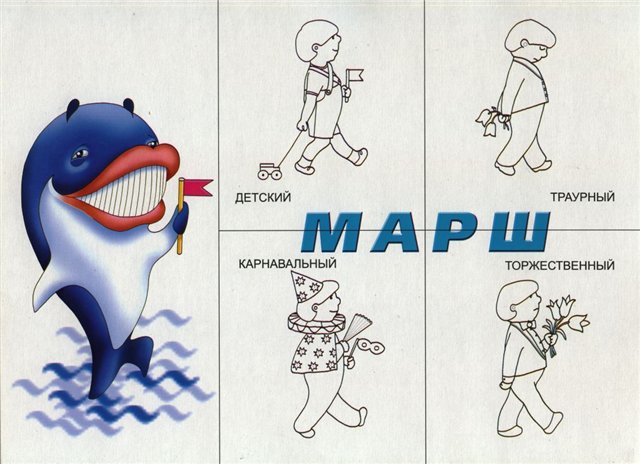   «Оркестр/солирующий инструмент»                                         «Хор/солист»                    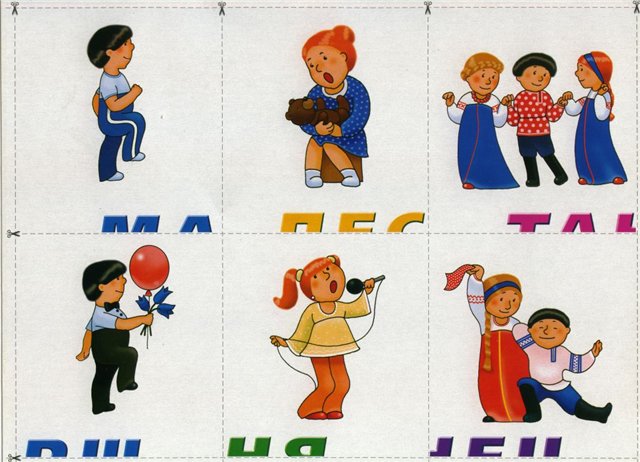 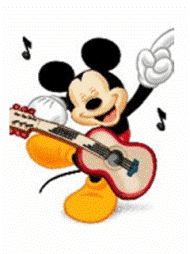 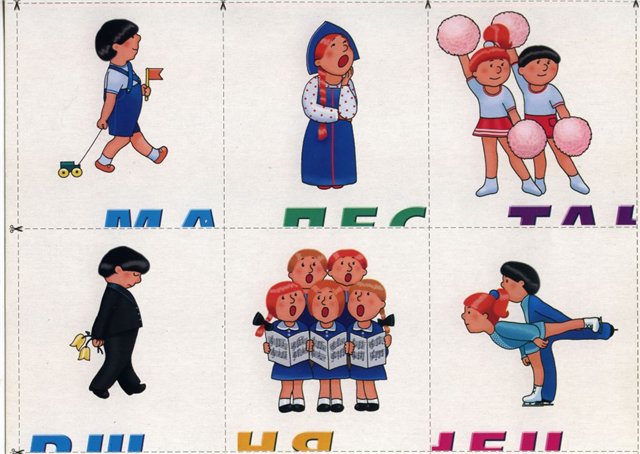 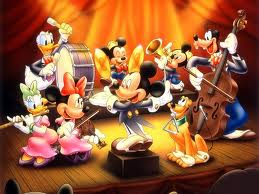 Приложение 4.Музыкально-дидактические игры.Развитие интонационного опыта.«Солнышко и тучка»Цель. Развивать у детей представление о различном характере музыки (весёлая, жизнерадостная; спокойная, колыбельная; грустная).Описание. Карточка из картона или тонкая деревянная дощечка разделена на три квадрата двумя вертикальными линиями. Отдельно делают такие же по размеру квадраты: на одном из них изображено сияющее солнышко; на другом – солнышко, чуть прикрытое тучкой; на третьем тучка с дождём. Рисунки условно соответствуют разному характеру музыки: бодрому, спокойному, грустному.Методика применения. Детям раздают карточки и предлагают послушать три музыкальных произведения. Дети поочерёдно определяют характер каждого из них, закрывая пустые квадраты на прямоугольной карточке квадратными изображениями.Музыкальный репертуар. “Рондо - марш” Д. Б. Кабалевского, “Ходит месяц над лугами” С. Прокофьева, “Зимнее утро” П.И.Чайковского.«Песня—танец—марш» 
Цель. Развивать у детей представление об основных жанрах музыки, способность различать песню, танец, марш. Описание. 1-й вариант. Такие же карточки, как и в предыдущем пособии. На маленьких карточках изображены скрипка, бубен, барабан, что условно соответствует разным музыкальным жанрам (песня, танец, марш). 2-й вариант. На квадратах большой карточки изображены: на первом — поющая девочка; на втором — пляшущая девочка; на третьем — мальчик, марширующий с барабаном. Вместо маленьких карточек даются фишки (кружочки), вырезанные из картона или фанеры. Методика применения. Дети слушают поочередно три пьесы разных жанров. После прослушивания берут квадрат с рисунком, соответствующим жанру пьесы (1-й вариант), и кладут его на один из пустых квадратов прямоугольной карточки или закрывают фишкой соответствующее изображение (2-й вариант).Музыкальный репертуар. “Походный марш” Д. Кабалевского, “Вальс” П. И. Чайковского, “Под яблоней зелёною” р.н.п. обр. Р. Рустамова.«Узнай сказку»Цель. Различать контрастный характер частей в музыке в связи с ее содержанием и развитием музыкального образа. Описание. 1-й вариант. По две квадратных карточки (сторона квадрата 7 см) с изображением Красной Шапочки и Серого волка. 2-й вариант. По два таких же по размеру квадрата зеленого и оранжевого цветов. Методика применения. Дети слушают трехчастную пьесу, в которой две части одинаковые, а вторая — контрастная по характеру. 1-й вариант. После исполнения пьесы дети выкладывают карточки с изображением Красной Шапочки и Серого волка в такой последовательности, в какой изменялся характер музыки, т. е. менялись музыкальные характеристики сказочных героев. 
2-й вариант. Дети выполняют такое же задание. Но здесь контрастный характер частей музыки связывается с условным обозначением их разным цветом: квадратами спокойного, зеленого цвета дети обозначают первую и третью части музыки, в которых раскрывается нежный, лиричный образ Красной Шапочки. Квадратом тревожного, красно-оранжевого цвета дети обозначают среднюю часть, характеризующую появление Серого волка. 
Музыкальный репертуар. “Красная Шапочка и Серый волк” Г. Левкодимова.Развитие тембрового слуха.«Музыкальный домик»Цель. Развивать у детей умение различать тембр различных детских музыкальных инструментов, инструментов симфонического оркестра, русских народных инструментов. 
Описание. Сказочный домик, вырезанный из фанеры или плотного картона (размер 23Х 18 см) с шестью окошками, и шесть карточек (по размеру окошек) с изображением детских музыкальных инструментов (бубен, барабан, треугольник, тарелки, металлофон, дудочка); инструментов симфонического оркестра ( флейта, фортепиано, аккордеон, труба, скрипка, орган); русских народных инструментов (ложки, гармонь, трещётки, свистулька, бубенцы, жалейка).  Методика применения. Педагог показывает детям домик и говорит, что он сказочный, в нем живут веселые музыканты, играющие на разных инструментах. Если внимательно послушать, то можно определить, на каких инструментах они играют. Педагог исполняет или включает в аудиозаписи  знакомые ребятам пьесы, звучащие поочередно на разных инструментах, но так, чтобы дети их не видели. Ребенок, выполняющий задание, определив на слух, какой инструмент звучит, находит его изображение среди карточек и закрывает ею одно из окошек домика. Музыкальный репертуар. Используются знакомые детям музыкальные произведения. «Слушаем внимательно»Цель. Игра проводится с целью закрепления пройденного материала по слушанию музыки.Описание. Аудиокассета  инструментальной музыки знакомой детям, детские музыкальные инструменты (пианино, аккордеон, скрипка, арфа) или картинки с их изображением.Методика применения.  На столе педагога лежат картинки с изображением  музыкальных инструментов. Детям предлагают послушать знакомое музыкальное произведение, определить, какие инструменты использованы для его исполнения, и найти их на столе.Развитие динамического слуха.«Звенящие колокольчики»Цель. Развивать у детей умение различать динамические оттенки в музыке.Описание. Прямоугольная карточка (размер 20х7 см) с тремя окошками (пустыми клетками). Три квадратные карточки, на которых изображены музыкальные инструменты, условно обозначающие различные динамические оттенки в музыке: на первой изображен один колокольчик, что соответствует негромкому звучанию музыки (р — пиано); на второй — обруч с двумя укрепленными на нем колокольчиками, что соответствует более громкому звучанию (mf — меццо форте); на третьей — тамбурин со множеством подвешенных к нему бубенчиков, что соответствует громкому звучанию музыки (f — форте). Методика применения. Педагог исполняет небольшую пьесу с выраженными динамическими оттенками, меняющимися на протяжении всего музыкального произведения. Слушая музыку, дети закрывают окошки (пустые клетки) на прямоугольной карточке картинками с изображением колокольчиков в той последовательности, в какой изменялись динамические оттенки в музыке. Например, сначала кладут картинку с двумя колокольчиками (mf), затем с одним (р) и, наконец, с изображением тамбурина (f). Музыкальный репертуар. “Звенящие колокольчики» Г. Левкодимова. «Громкая и тихая музыка»Цель. Закреплять у детей умение различать динамические оттенки музыки.Описание. Карточка из картона (размер 21х7 см), разделенная на три квадрата. Три маленьких карточки-квадрата одного цвета, но различных по насыщенности, например одна розоватого цвета, другая розовато-оранжевого, третья — оранжево-красного. Цвет квадрата условно соответствует определенному динамическому оттенку: бледно окрашенный квадрат — тихому звучанию музыки; квадрат с более насыщенной окраской — более громкому звучанию и ярко окрашенный квадрат — громкому звучанию музыки. Методика применения. Детям раздают карточки и объясняют их назначение. Педагог исполняет музыкальную пьесу, где динамические оттенки изменяются последовательно: от негромкого (меццо форте) звучания первой части к тихому (пиано) второй и громкому (форте) — третьей. Пьеса исполняется дважды. Сначала дети слушают музыку. При повторном исполнении они выкладывают на карточке квадраты, соответствующие по цвету динамическим оттенкам музыки. Музыкальный репертуар. «Громкая и тихая музыка» Г. Левкодимова. Развитие звуковысотного слуха.«Лесенка»Цель: Различать высоту звуков и направление движения мелодии вверх, вниз.Описание. Две квадратные карточки с изображением лесенки с пятью ступеньками. На одной изображена девочка, поднимающаяся по ступенькам вверх; на другой – девочка, спускающаяся по лесенке вниз.Методика применения. После ознакомления с попевкой - песенкой «Лесенка» педагог играет на фортепиано и предлагает детям узнать, куда идет девочка (вверх по лесенке или вниз), а затем показать карточку с соответствующим изображением.Музыкальный репертуар. «Лесенка» Е. Тиличеевой.«Бубенчики»Цель. Упражнять детей в различении трех звуков разной высоты (звуки мажорного трезвучия): до2 – ля – фа. Знать песню «Бубенчики» Е. Тиличеевой. Описание. 12 парных карточек: на карточках одной серии (12 штук) изображены бубенчики (верхний, средний, нижний) на линейках, соответствующих этим нотам. Каждый бубенчик и нота нарисованы отдельно на четырех карточках разного цвета – красного, синего, зеленого, желтого. Цвет дается с обоих сторон. Для игры используется металлофон и ширма.Методика применения. Ведущий раздает четверым детям по три карточки с бубенчиками разного цвета. Карточки с нотами он перемешивает и кладет в стопу перед собой. Карточки и металлофон закрываются ширмой. Ведущий показывает карточки с изображением бубенчиков, напоминает звучание каждого из них и предлагает детям спеть песню «Бубенчики». Затем он берет верхнюю карточку (рисунком к себе), показывая детям ее цвет с обратной стороны, проигрывает нужный звук и спрашивает: «Какой бубенчик звучит?» Отвечает тот, у кого такая же цветная карточка с изображением бубенчика, соответствующего данному звуку. Если играющий ответил правильно, он получает карточку с нотой, показывает всем обе парные карточки и откладывает их в сторону. Игра заканчивается, когда у детей не останется ни одной карточки. Выигрывает тот ребенок, который первым подберет парные карточки.Музыкальный репертуар. «Бубенчики» Е. Тиличеевой.Развитие чувства ритма.«Кто как идет»Цель. Упражнять детей в восприятии и различении акцента в трех ритмических рисунках.Описание. Три карточки с контурными изображениями зверей, идущих с палочками: на одной - медведь; на другой – лиса; на третьей – волк. Такие же по размеру карточки, но с цветным изображением, разрезаны на четыре части. Металлофон, ширма.Методика применения. Ведущий раздает играющим по одной не цветной карте. Сначала дети поют песню, прохлопывают ритмические рисунки мелодий, условно напоминающих медленную поступь медведя, порывистые движения волка, вкрадчивые действия лисы. Далее игра проводится, так же как и предыдущая. Игра заканчивается, когда все участники сложат свои цветные карты.Музыкальный репертуар. Требуется знание песни «Кто как идет» Г. Левдокимова.«Наше путешествие»Игровой материал: Металлофон, бубен, треугольник, ложки, музыкальный  молоточек, барабан.Ход игры: Педагог предлагает детям придумать небольшой рассказ о своем путешествии, которое можно изобразить на каком-либо музыкальном инструменте. «Послушайте сначала, я вам расскажу, - говорит педагог, - Оля вышла на улицу, спустилась по лестнице (играет на металлофоне): увидела подружку, она очень хорошо прыгала через скакалку, вот так (ритмично ударяет в барабан). Оле тоже захотелось прыгать, и она побежала домой за скакалкой, перепрыгивая через ступеньки (играет на металлофоне). Мой рассказ вы можете продолжить или придумать свой рассказ.      Развитие эмоционально-волевой сферы.Психогимнастические этюды.Цель: выразительное изображение отдельных эмоциональных состояний, порождаемых социальной средой, их моральная оценка.Музыкальный репертуар: “Детский альбом” П.И.ЧайковскийМетодика проведения: Содержание этюдов не читается детям, ситуация эмоционально пересказывается. Не стремитесь к одному, «правильному», изображению того или иного настроения (эмоции). Дайте возможность детям проявить себя, свою индивидуальность в выражении эмоции. Пусть каждый создаст свою «версию», обсудите с ними, у кого наиболее ярко передано настроение, почему, какими средствами. “ Новая кукла ” (этюд на выражение радости)Девочке подарили новую куклу. Она рада, весело скачет, кружится, играет с куклой.“Баба Яга” (этюд на выражение гнева)Баба Яга поймала Алёнушку, чтоб потом съесть. Велела ей затопить печку, а сама уснула. Проснулась, а Алёнушки и нет — сбежала. Рассердилась Баба Яга, что без ужина осталась, бегает по избе, ногами топает, кулаками размахивает.“Болезнь куклы” (этюд на выражение печали)Кукла Катя заболела. Кукле больно, кукле тяжко, мы поможем её – бедняжке.  “Мама” (этюд на выражение нежности)Представьте свою маму. Её глаза, улыбку. Вспомните, как ласково мама вас обнимает, целует.Релаксационный  комплекс “Подснежник”Цель:  снятие  психофизического  напряжения.Музыкальный репертуар: “Подснежник” П.И.ЧайковскийМетодика проведения: Педагог под музыку проговаривает следующий текст, совмещая динамическую окраску речи с динамическим развитием в музыке.1. В  лесу  под  сугробом  спрятался  нежный  цветок. Он  крепко  сложил свои лепестки, чтобы  не  погибнуть  от  холода. Уснул  до  весны (дети  садятся на  корточки, обнимая  руками  плечи, прижимая  голову).2. Солнышко  стало  пригревать  сильнее. Лучики  солнца  постепенно пробуждают  цветок. Он  медленно растет, пробираясь  сквозь снежный  сугроб (дети  медленно  приподнимаются  и  встают).3. Кругом  лежит  снег. Ласковое  солнышко  так  далеко, а  цветочку очень хочется  почувствовать  тепло (дети  тянут  руки  вверх, напрягая  пальцы, поднимаясь  на  носки).4. Но  вот  подснежник  вырос и окреп (дети  опускаются  на  ступни). Лепестки стали  раскрываться, наслаждаясь  весенним  теплом. Цветок  радуется, гордится  своей  красотой (дети  медленно  опускают  руки,  плечи, улыбаются). «Это Я -  первый  весенний  цветок  и  зовут  меня  Подснежник »,- кивает  он  всем  головой.5. Но  весенняя  погода  капризна. Подул  ветерок, и стал подснежник раскачиваться  в  разные  стороны (дети  раскачиваются). Цветочек  склонялся  все ниже  и  ниже  и  совсем  лег  на  проталину (дети  ложатся на  ковер).6. Побежали  ручьи, вода  подхватила  и  унесла  подснежник  в  длительное сказочное  путешествие. Он  плывет  и  удивляется  чудесным, весенним превращениям (дети  лежат  на  ковре и «путешествуют» с закрытыми  глазами).Так цветок приплыл в сказочную  страну (дети поднимаются  и  рассказывают, что  видели, чему  удивлялись  и  радовались).Эмоциональная игра “Рыбаки и рыбки”.Цель: снятие страхов и повышение уверенности в себе.Ход игры: Два участника – рыбки. Остальные дети встают парами лицом друг к другу в две линии, берут друг друга за руки – это “сеть”. “Рыбки” должны проплыть под “сетью” и выбраться на свободу. Дети – “рыбки” рыбки должны проползти на животе друг за другом под сцепленными руками, которые при этом задевают их по спине, щекочут, слегка постукивают по ней. Выбравшись, “рыбки” тоже берутся за руки и становятся “сетью”. Процесс смены ролей повторяется, пока все дети не побывают “рыбками”. Движения “сети” должны быть в меру агрессивными.Приложение 5.Результаты реализации программы.Программа была успешно апробирована на базе муниципального автономного образовательного учреждения Белоярского района «Детский сад комбинированного вида «Берёзка» г. Белоярский» и показала свою эффективность.Проведённый мониторинг позволил установить динамику развития эмоциональной отзывчивости у детей старшего дошкольного возраста. У дошкольников возрос  эмоциональный интерес к классической музыке, способность сопереживать. Дети могут свободно высказываться о чувствах, настроениях, переданных в музыке, творчески выражать свои впечатления через музыкально-художественную импровизацию. (Рис.3) Сравнительный мониторинг  развития компонентов музыкальных способностей детей подготовительных групп показывает, что у дошкольников, работа с которыми осуществлялась по данной программе, наблюдается значительная динамика в развитии ладового чувства, основу которого составляет эмоциональная отзывчивость. (Рис.4.) И, как следствие, положительные результаты в развитии музыкальных способностей в целом. (Рис.5.)В группе 1 – работа по формированию эмоциональной отзывчивости осуществлялась в рамках требования Программы «Детство».В группе 2 – работа по формированию эмоциональной отзывчивости осуществлялась по Программе «Музыкальная палитра».Следовательно, эффективность инновационного педагогического опыта обосновывает необходимость организации целенаправленного комплексного, системного подхода к развитию эмоциональной отзывчивости у старших дошкольников посредством восприятия классической музыки.По своей доступности и эффективности данная программа может быть использованна другими дошкольными образовательными учреждениями в полном объёме на  разных уровнях образовательной системы (муниципальной, региональной и федеральной). Материально – техническиеПредметно – развивающая средаПредметно – развивающая средамузыкальный зал для занятийнабор детских музыкальных инструментов (бубен, барабан, треугольник, металлофон, ксилофон, ложки, трещотки и др.; музыкальных игрушек (погремушки, пианино, гитара и др.) музыкальный центр синтезатор фортепиано (аккордеон, баян) фонотека классической и народной музыкимультимедийное оборудование (проектор, экран)мультимедиа-презентации, видео фрагменты опер, балетов, концертов.Музыкальный залГруппамузыкальный зал для занятийнабор детских музыкальных инструментов (бубен, барабан, треугольник, металлофон, ксилофон, ложки, трещотки и др.; музыкальных игрушек (погремушки, пианино, гитара и др.) музыкальный центр синтезатор фортепиано (аккордеон, баян) фонотека классической и народной музыкимультимедийное оборудование (проектор, экран)мультимедиа-презентации, видео фрагменты опер, балетов, концертов.музыкально – дидактические игры и пособия портреты композиторов«Музыкальный букварь» в котором размещена информация музыкальных инструментах (фото, описание, стихи, загадки, рассказы),набор иллюстраций и репродукций картин для сравнения и иллюстрирования музыкальных произведенийкостюмы и атрибуты для танцевальных и игровых импровизаций декорации для оформления музыкальных гостиных, развлечений, творческих вечеров.Создание в группе музыкальной зоны для слушания музыки которая содержит:музыкальный центр или магнитофон,детские музыкальные инструменты, соответствующие возрасту, портреты композиторов, аудиозаписи для слушания музыки (рекомендуемые программой), костюмы и атрибуты для танцевальных и театрализованных импровизаций, различные вида театра (пальчиковый, настольный, би-ба-бо и др.), альбом “Мои музыкальные впечатления”, в котором дети могут отобразить образы, возникшие при прослушивании музыкальных произведений, «Музыкальная копилка» для накопления новых слов-образов передающих эмоционально-образное содержание музыки,художественная литература для ознакомления детей дошкольного возраста с музыкальным искусством.Совместная деятельность взрослого и детейСовместная деятельность взрослого и детейСовместная деятельность взрослого и детейСамостоятельная деятельность детейВзаимодействие с родителями /Социальными партнёрамиНепосредственно образовательная деятельностьИтоговое мероприятие «Музыкальная гостиная»Образовательная деятельность в режимных моментахСамостоятельная деятельность детейВзаимодействие с родителями /Социальными партнёрамифронтально, как часть непосредственно образовательной деятельности. НОД проводится два раза в неделю по установленному расписанию;индивидуальные занятия, которые осуществляются ежедневно (в утренние или вечерние часы) в процессе свободной деятельности детей.Итоговые мероприятия проводится один раз в месяц в следующих формах:тематические беседы–концерты;музыкальные игры – сказки;фольклорные праздники;музыкально – литературные композиции;танцевальные фантазии;тематические, интегрированные развлечения.утренний приём;утренняя зарядка;приём пищи (завтрак, обед, ужин);подготовка ко сну;пробуждение;слушание музыкальных произведений в свободной деятельности детей; использование классической музыки в других НОД;звучание классической и народной музыки на утренниках, развлечениях, во время театральных постановок, кукольных спектаклей.Создание условий для самостоятельной музыкальной деятельности детей в группе.проведение совместных развлечений, творческих вечеров;индивидуальные беседы, консультации; создание наглядно-педагогической пропаганды для родителей (стенды, информационные листы, буклеты);совместное прослушивание классической музыки с просмотром соответствующих  иллюстраций, репродукций картин, портретов композиторов.Совместная деятельность детского сада и Школы искусств:экскурсии;концерты.МесяцТемаПрограммные задачиМузыкальный репертуарБлок: «Музыка выражает настроения, чувства, характер людей»Блок: «Музыка выражает настроения, чувства, характер людей»Блок: «Музыка выражает настроения, чувства, характер людей»Блок: «Музыка выражает настроения, чувства, характер людей»СентябрьМузыка выражает настроения людейУчить детей различать выразительные интонации в музыке, подводить к пониманию таких понятий, как темп, регистр, динамика.«Весело – грустно» Л. В. Бетховен «Игра в лошадки» П.И.Чайковский«Верхом на лошадке» А.ГречаниновОктябрьМузыка выражает чувства людейРасширять словарный запас детей, с помощью которого они могут характеризовать эмоционально – образное содержание музыки.«Новая кукла»,  «Болезнь куклы», «Утренняя молитва», «Осенняя песня» П. И. ЧайковскийНоябрьМузыка передаёт характер людейВызывать у детей сопереживание музыки, проявления эмоциональной отзывчивости.«Плакса»,  «Резвушка»,  «Злюка» Д. Кабалевский«Турецкое рондо» В.А. Моцарт  Блок: «Музыка рассказывает о животных и птицах»Блок: «Музыка рассказывает о животных и птицах»Блок: «Музыка рассказывает о животных и птицах»Блок: «Музыка рассказывает о животных и птицах»ДекабрьМузыка рисует образы птицУчить детей различать изобразительный характер музыки, сравнивать разнохарактерные музыкальные произведения.«Кукушка» А.Аренский «Кукушка в чаше леса», «Куры и петухи» К. Сен-СансЯнварьМузыка передаёт образы животных Развивать пластику, выразительность элементарных танцевальных и образных движений, в тесной взаимосвязи с музыкой.«Ёжик» Д. Б. Кабалевский «Слон» К. Сен-Санс«Зайчик» А.Лядов «Зайчик дразнит медвежонка» Д.Б. КабалевскийБлок: «Сказка в музыке»Блок: «Сказка в музыке»Блок: «Сказка в музыке»Блок: «Сказка в музыке»ФевральМузыка рассказывает сказкуРазвивать творческое воображение детей при восприятии сказочных образов, нарисованных музыкой.«Дед Мороз» Р. Шуман«Нянина сказка», «Баба Яга» П. И ЧайковскийБлок: «Природа и музыка»Блок: «Природа и музыка»Блок: «Природа и музыка»Блок: «Природа и музыка»МартВремена года в музыке Развивать эстетические чувства детей, чувство прекрасного в жизни и искусстве, сопоставляя образы природы, выраженные различными видами искусства (живописью, музыкой, поэзией).Фортепианный цикл «Времена года» П.И.Чайковский«Осенняя песня», «Масленица», «Подснежник», «Баркарола». Блок: «Музыкальные инструменты»Блок: «Музыкальные инструменты»Блок: «Музыкальные инструменты»Блок: «Музыкальные инструменты»АпрельЧудо – инструмент органПознакомить детей с особенностями звучания органа, дать представления о характере исполняемой музыки.«Органная токката ре минор» И.С.БахМайИнструменты народного оркестраЗнакомить детей с тембрами инструментов русского народного оркестра, обучать навыкам игры на них.Русские народные мелодии: Камаринская, Светит месяц, Ах, вы сени, Смоленский гусачёк (В исполнении оркестра народных инструментов).МесяцТемаПрограммные задачиПрограммные задачиМузыкальный репертуарБлок: «Песня, танец, марш»Блок: «Песня, танец, марш»Блок: «Песня, танец, марш»Блок: «Песня, танец, марш»Блок: «Песня, танец, марш»Сентябрь«Такие разные песни…» «Такие разные песни…» Обогащать музыкальное восприятие детей при знакомстве с музыкальным жанром «песня»Русские народные песни: «Ах, вы сени», «Ходила младёшенька», «Колыбельная» обр. А. ЛядовРомансы: «Я помню чудное мгновенье» М.Глинка, «Колокольчики мои» П.Булахов  ОктябрьМаршируют солдатыМаршируют солдатыРазвивать творческую активность детей во всех доступных видах музыкальной деятельности при знакомстве маршем.«Солдатский марш» Р. Шуман«Марш деревянных солдатиков» П.И.Чайковский  НоябрьВолшебник - танецВолшебник - танецСпособствовать дальнейшему развитию навыков танцевальных движений, умения выразительно и ритмично двигаться в соответствии с разнообразным характером музыки, передавая в танце эмоционально – образное содержание. Фортепианный цикл «Танцы кукол» Д. Шостакович: Вальс-шутка, Полька, Гавот, Романс, Танец.Блок: «Музыка выражает настроения, чувства, характер людей»Блок: «Музыка выражает настроения, чувства, характер людей»Блок: «Музыка выражает настроения, чувства, характер людей»Блок: «Музыка выражает настроения, чувства, характер людей»Блок: «Музыка выражает настроения, чувства, характер людей»ДекабрьМузыка звучит во мнеФормировать творческое воображение детей, способность к художественному взаимодействию с музыкой по средствам рисунка, танцевальных, двигательных импровизаций.Формировать творческое воображение детей, способность к художественному взаимодействию с музыкой по средствам рисунка, танцевальных, двигательных импровизаций. «Шутка» И. С. Бах «Печальная история» Д. Б.  Кабалевский«Юмореска» А. Дворжак «Разлука» М. Глинка Блок: «Музыка рассказывает о животных и птицах»Блок: «Музыка рассказывает о животных и птицах»Блок: «Музыка рассказывает о животных и птицах»Блок: «Музыка рассказывает о животных и птицах»Блок: «Музыка рассказывает о животных и птицах»ЯнварьМузыкальный карнавалживотныхУчить детей сравнивать музыкальные произведения с репродукциями картин и стихами, передающими один образ, развивать творческую активность детей во всех доступных видах музыкальной деятельностиУчить детей сравнивать музыкальные произведения с репродукциями картин и стихами, передающими один образ, развивать творческую активность детей во всех доступных видах музыкальной деятельностиСимфоническая сюита “Карнавал животных” К.Сен-Санс: «Длинноухие персонажи», «Королевский марш льва», «Лебедь», «Кенгуру».Блок: «Природа и музыка»Блок: «Природа и музыка»Блок: «Природа и музыка»Блок: «Природа и музыка»Блок: «Природа и музыка»ФевральМузыка рисует картины природыРасширять представления детей об изобразительных возможностях музыки: звукоподражание явлениям природы, выражение настроений, созвучных той или иной картине природы, времени года.Расширять представления детей об изобразительных возможностях музыки: звукоподражание явлениям природы, выражение настроений, созвучных той или иной картине природы, времени года.Скрипичный концерт «Времена года»А.Вивальди (фрагменты)Блок: «Сказка в музыке»Блок: «Сказка в музыке»Блок: «Сказка в музыке»Блок: «Сказка в музыке»Блок: «Сказка в музыке»МартСказка в балетеЗнакомить детей с синтетическим музыкальным жанром «балет». Воспитывать устойчивый интерес и любовь к классической и народной музыке, закладывать основы художественного вкуса.Знакомить детей с синтетическим музыкальным жанром «балет». Воспитывать устойчивый интерес и любовь к классической и народной музыке, закладывать основы художественного вкуса.Фрагменты из балета «Щелкунчик» П. И. Чайковского: Вальс цветов, Марш, Битва Щелкунчика с мышиным королём, Танец Феи Драже, Па-де-де принца и Мари.АпрельСказка в опереЗнакомить детей с синтетическим музыкальным жанром «опера». Формировать эмоционально – оценочное отношение ребёнка к музыке, культуру слушания музыки.Знакомить детей с синтетическим музыкальным жанром «опера». Формировать эмоционально – оценочное отношение ребёнка к музыке, культуру слушания музыки.Фрагменты из оперы «Сказка о царе Салтане» Н.Римского-Корсакова: Белочка, Тридцать три богатыря, Царевна – лебедь.Блок: «Музыкальные инструменты»Блок: «Музыкальные инструменты»Блок: «Музыкальные инструменты»Блок: «Музыкальные инструменты»Блок: «Музыкальные инструменты»МайИнструменты симфонического оркестраЗакреплять и расширять представления детей о музыкальных инструментах симфонического оркестра и их выразительных возможностях.Закреплять и расширять представления детей о музыкальных инструментах симфонического оркестра и их выразительных возможностях.Симфоническая сюита “Петя и волк” С. Прокофьев: Петя, Птичка, Утка, Кошка, Дедушка, Волк, Охотники, Торжественное шествие.Месяц/ТемаПрограммное содержаниеМузыкальный репертуарОКТЯБРЬ«Осенняя палитра»Интегрированное развлечение- Воспитывать в детях чувство красоты (живописи, музыки, поэтического слова). - Развивать пластику движений, их ритмичность, выразительность в тесной взаимосвязи с музыкой. - Развивать творческое воображение, способность к художественному взаимодействию с музыкой по средством рисунка.Слушание: «Осенняя песня» П.И.Чайковский«Утренняя молитва» П.И.Чайковский «Осенняя песенка» А.Н.Гречанинов Пение: «Дождик»            «Туча»            «Осенняя песня»Речевая игра: «Шорох осенних листьев»Танец – импровизация с листочками и зонтиками:Игра: «Найди своё дерево»НОЯБРЬ«Солнечный Моцарт»  Тематическая беседа-концерт - Знакомить детей с творчеством В.А.Моцарта.- Знакомить детей со звучанием старинного инструмента - клавесин.- Развивать умения находить тембры музыкальных инструментов, близкие по характеру звучащему произведению; ритмично и выразительно играть на музыкальных инструментах, слыша и передавая смену характера музыки.Слушание: «Маленькая ночная серенада» «Симфония №40» (фрагмент) Оркестровка: «Турецкое рондо» Танцевальная импровизация: «Менуэт» (фрагмент)ДЕКАБРЬ«Путешествие в волшебный лес»Тематическое развлечение- Привлечь внимание детей к богатству и разнообразию звуков.- Развивать тонкость и чёткость слуха, фантазию и изобретательность в звукотворчестве.- Закреплять навыки в музыкально – творческих импровизациях.Слушание: «Музыкальная шкатулочка» С.Майкапар «Лесные звуки» фонограммаПение: попевки – «Жуки», «Ветер», «Мама», «Комар»песня – «В моём доме тишина» Т. БоровикЛогоритмические игры: «Едем, едем на тележке»                      «Хохотальная разминка»Музыкальная сказка: «Медведь и белка»Танец: «Розовый слон»ЯНВАРЬ«Ребятам о зверятах»Театрализованное развлечение- Продолжать учить детей различать изобразительность музыки.- Учить слышать средства музыкальной выразительности, создающие образ.- стимулировать творческие проявления в изображениях персонажей пьес.«Ёжик» Д. Б. Кабалевский «Слон» К. Сен-Санс«Зайчик» А.ЛядовФЕВРАЛЬ«Зимняя сказка»Интегрированное тематическое занятие .- Воспитывать в детях чувство красоты (живопись, музыка, поэтическое слово).- Развивать пластику движений, их ритмичность, выразительность в тесной взаимосвязи с музыкой.- Развивать творческое воображение, способность к художественному взаимодействию с музыкой по средством рисунка.- Продолжать учить детей различать изобразительность музыки, оркестровывать песню.Слушание: «Фея зимы» С. Прокофьев «Дед Мороз» Р. Шуман «Зимние грёзы» П.И. ЧайковскийПение:  «Поселилась зимушка»              «Снегурочка»               «Бубенцы» Игра: «Игра в снежки» Танец: «Снежинки»Импровизация с муз. инструментами:«Зимнее рондо» Стих: «Вот север тучи нагоняя» А. С. ПушкинМАРТ«Четыре художника» Интегрированное развлечение- Углублять представления детей об изобразительных возможностях музыки.- Развивать эстетические чувства детей, сопоставляя образы природы, выраженные различными видами искусств (живописью, поэзией, музыкой).- Побуждать детей передавать образы природы в движениях и рисунке созвучно музыкальному образу.Слушание: «Зимнее утро», «Подснежник»  П. И. ЧайковскийА. ГречаниновПение: «Снегопад» сл. Э. Фарджон Муз. И. В. Меньших «Осенняя песенка» Н. МаслухинаСтихи: «Берёза»                А. Прокофьев  «Скажи художник»        Н. БрамлейХоровод: «Травушка- муравушка» р.н.м.Импровизация: Танец цветов – «Вальс цветов»                              П.И.ЧайковскийИгра: «Найди листок» Е. ШаламоваАПРЕЛЬ«Путешествие по звукам»Музыкальная сказка- Знакомить детей с историей возникновения музыкальных инструментов, их разновидностей.- Знакомить детей с тембрами инструментов симфонического оркестра.Фрагменты музыкальных произведений в исполнении различных инструментов симфонического оркестра.МАЙ«Чудо –инструменты»фольклорное развлечение- Формировать интерес к народной культуре.- Знакомить детей с художественно – выразительными особенностями народных инструментов.- Закреплять умения детей играть на народных инструментах.- Развитие в процессе музицирования чувства ритма и музыкального слуха.- Обогащение словарного запаса ребёнка.Русские народные песни:«Во лузях»«Светит месяц»«Смоленский гусачок»«Ах, вы сени»«Лошадка»«Соловей»Месяц/ТемаПрограммное содержаниеМузыкальный репертуарОКТЯБРЬ«Романса звук прелестный…»- тематический беседа-концерт.- Давать детям представления о разновидности песенного жанра – русском романсе.- Продолжать знакомить с творчеством русских композиторов.- Формировать умение вдумчиво анализировать услышанное музыкальное произведение.- Развивать образную речь детей.- Активизировать творческие способности детей, развивать пластику движений, их выразительность в тесной взаимосвязи с музыкой.«Я помню чудное мгновенье» А. Пушкина М. Глинка«Колокольчики мои» ст. А.К. Толстого муз. П. Булахова«Горные вершины»ст. М. Лермонтова муз. А. Рубинштейна«Не пробуждай»ст. Д. Давыдов муз. А. Журбин«Романс»муз. Г. Свиридов – фортепианоНОЯБРЬ«Танцы кукол –игра-инсценировка- Знакомить детей с творчеством Д.Шостаковича.- Учить детей передавать характерные черты песенных и танцевальных жанров в движениях.- Продолжать развивать творческие способности детей к двигательной импровизации.“Танцы кукол” Д. Шостакович«Вальс»«Полька»«Романс»«Танец»«Лирический вальс»ДЕКАБРЬ«Шутка»Тематическая беседа - концерт- Учить детей различать оттенки одного настроения в пьесах с похожими названиями: шутка, юмореска.- Расширять эмоционально – образный словарный запас детей, с помощью которого они смогут высказываться о чувствах, настроениях выраженных в музыке.«Юмореска» А. Дворжак«Шутка» И. С. БахЯНВАРЬ«Карнавал животных»Музыкальная игра «Угадай мелодию» - Продолжать учить детей различать изобразительность музыки.- Учить слышать средства музыкальной выразительности, создающие образ.- стимулировать творческие проявления в изображениях персонажей пьес.«Карнавал животных» К. Сен – Санс«Слон»«Королевский марш льва»«Длинноухие персонажи»«Аквариум»«Лебедь»ФЕВРАЛЬ«История года»Музыкальная игра - сказка- Воспитывать в детях чувство красоты (природы, музыки, поэтического слова).- Развивать художественное восприятие, воображение, умение создавать художественные образы в различных видах деятельности.- Совершенствовать художественно-творческие способности, развивать пластику движений, их ритмичность, выразительность в тесной взаимосвязи с музыкой.Танцевальные и игровые импровизации:«Глория» А. ВивальдиЦикл «Времена года» А ВивальдиМАРТ«Танцуем сказку»Мини – балет- Знакомить детей с музыкальным жанром – балет.- Учить детей согласовывать движения с характером музыки, используя наиболее яркие средства выразительности, как музыкальные, так и внемузыкальные (мимика, движения, осанка).- Развивать художественное восприятие, воображение, умение создавать музыкальные образы в танце.Фрагменты из балетов П.И.Чайковского «Щелкунчик»АПРЕЛЬ«Три чуда»интегрированное занятие - Знакомить детей с творчеством композитора Н.А. Римского-Корсогого на примере наиболее ярких фрагментов из оперы “Сказка о царе Салтане”.- Развивать образную речь детей, умение находить характеристики музыкальных образов, опираясь на различные средства музыкальной выразительности.   - Развивать художественное воображение.Фрагменты из оперы «Сказка о царе Салтане» Три чуда: «Белка» «Тридцать три богатыря»«Царевна – Лебедь»МАЙ«Петя и волк»Музыкальная инсценировка - Знакомить детей с творчеством С. Прокофьева.- Знакомить детей с персонажами сказки и изображающими их музыкальными инструментами.- Обратить внимание детей на изобразительность музыки – способность подражать голосам и манере движения.- Инсценировать музыкальную сказку.Симфоническая сказка «Петя и волк» С. ПрокофьевРежимные моментыЭмоциональное состояниеНазвания произведенийМесяцУтренний приёмСпокойствие, снятие нервного возбуждения, создание положительного настроенияВ.Моцарт «Аллегро из сонаты №15»СентябрьУтренний приёмСпокойствие, снятие нервного возбуждения, создание положительного настроенияФ.Лист «Грёзы любви»ОктябрьУтренний приёмСпокойствие, снятие нервного возбуждения, создание положительного настроенияЭ.Григ «Утро»НоябрьУтренний приёмСпокойствие, снятие нервного возбуждения, создание положительного настроенияГ.Форе «Элегия»ДекабрьУтренний приёмСпокойствие, снятие нервного возбуждения, создание положительного настроенияВ.Моцарт «Концерт для флейты №2»ЯнварьУтренний приёмСпокойствие, снятие нервного возбуждения, создание положительного настроенияИ.Штраус «Голубой Дунай»ФевральУтренний приёмСпокойствие, снятие нервного возбуждения, создание положительного настроенияА.Вивальди «Времена года «Весна»МартУтренний приёмСпокойствие, снятие нервного возбуждения, создание положительного настроенияП.Чайковский «Времена года «Апрель»АпрельУтренний приёмСпокойствие, снятие нервного возбуждения, создание положительного настроенияИ.Штраус «Любимый вальс»МайУтренняя гимнастикаРадость, бодрость, снятие негативаВ.Моцарт «Маленькая ночная серенада «Аллегро»СентябрьУтренняя гимнастикаРадость, бодрость, снятие негативаИ.Штраус «Марш Турецкого» (часть)ОктябрьУтренняя гимнастикаРадость, бодрость, снятие негативаМ.Ж. Равель «Болеро» (часть)НоябрьУтренняя гимнастикаРадость, бодрость, снятие негативаЭ.Григ «В пещере горного короля»ДекабрьУтренняя гимнастикаРадость, бодрость, снятие негативаП.Чайковский «Щелкунчик «Марш»ЯнварьУтренняя гимнастикаРадость, бодрость, снятие негативаВ.Моцарт «Турецкое рондо»ФевральУтренняя гимнастикаРадость, бодрость, снятие негативаИ.Штраус «Радецкий марш»МартУтренняя гимнастикаРадость, бодрость, снятие негативаИ.Штраус «Полька «Трик-Трак»АпрельУтренняя гимнастикаРадость, бодрость, снятие негативаИ.Брамс «Венгерский танец»МайЗавтрак, обед, ужинУравновешенность, безмятежность, расслаблениеФ.Шопен «Ноктюрн»СентябрьЗавтрак, обед, ужинУравновешенность, безмятежность, расслаблениеФ.Лист «Грёзы любви»ОктябрьЗавтрак, обед, ужинУравновешенность, безмятежность, расслаблениеВ.Моцарт «Маленькая ночная серенада «Рондо»НоябрьЗавтрак, обед, ужинУравновешенность, безмятежность, расслаблениеН.Римский-Корсаков «Море»ДекабрьЗавтрак, обед, ужинУравновешенность, безмятежность, расслаблениеК.Сен-Санс «Лебедь»ЯнварьЗавтрак, обед, ужинУравновешенность, безмятежность, расслаблениеП.Чайковский «Осенняя песня»ФевральЗавтрак, обед, ужинУравновешенность, безмятежность, расслаблениеТ.Альбиони «Адажио»МартЗавтрак, обед, ужинУравновешенность, безмятежность, расслаблениеФ.Шуберт «Серенада»АпрельЗавтрак, обед, ужинУравновешенность, безмятежность, расслаблениеП.Чайковский «Баркарола» МайПодготовка ко снуСпокойствие, релаксация, улучшение снаА.Аренский «Спи, дитя моё, усни…»СентябрьПодготовка ко снуСпокойствие, релаксация, улучшение снаВ.Шуберт, С.Танеев «Колыбельная»ОктябрьПодготовка ко снуСпокойствие, релаксация, улучшение снаДебюсси «Лунный свет»НоябрьПодготовка ко снуСпокойствие, релаксация, улучшение снаЛ.Бетховен «Лунная соната»ДекабрьПодготовка ко снуСпокойствие, релаксация, улучшение снаФ.Шуберт «Аве Мария»ЯнварьПодготовка ко снуСпокойствие, релаксация, улучшение снаП.Чайковский «Колыбельная песня в бурю»ФевральПодготовка ко снуСпокойствие, релаксация, улучшение снаК.Глюк «Мелодия»МартПодготовка ко снуСпокойствие, релаксация, улучшение сна«Колыбельная песня» В.Моцарт, М.БалакиревАпрельПодготовка ко снуСпокойствие, релаксация, улучшение снаИ.Бах «Ария»МайПробуждениеОптимистичность, создание положительного настрояЛ. Боккерини «Менуэт»СентябрьПробуждениеОптимистичность, создание положительного настрояФ. Мендельсон «Песня без слов»ОктябрьПробуждениеОптимистичность, создание положительного настрояВ.Моцарт «Симфония №40» 1частьНоябрьПробуждениеОптимистичность, создание положительного настрояМ. Мусоргский «Рассвет на Москва-реке»ДекабрьПробуждениеОптимистичность, создание положительного настрояП.Чайковский «Неаполитанская песня»ЯнварьПробуждениеОптимистичность, создание положительного настрояВ.Моцарт «Зальцбургская симфония» 1 частьФевральПробуждениеОптимистичность, создание положительного настрояМ. Монти «Чардаш»МартПробуждениеОптимистичность, создание положительного настрояП.Чайковский «Камаринская»АпрельПробуждениеОптимистичность, создание положительного настрояФ. Шопен «Этюд №24»МайСамостоятельнаядеятельностьУспокоение, снятие эмоционального напряженияП.Чайковский «Волшебный замок»СентябрьСамостоятельнаядеятельностьУспокоение, снятие эмоционального напряженияИ.Бах «Шутка»ОктябрьСамостоятельнаядеятельностьУспокоение, снятие эмоционального напряженияК.Сен-Санс «Аквариум»НоябрьСамостоятельнаядеятельностьУспокоение, снятие эмоционального напряженияИ. Штраус «Вальс»ДекабрьСамостоятельнаядеятельностьУспокоение, снятие эмоционального напряженияП.Чайковский «Вальс цветов»ЯнварьСамостоятельнаядеятельностьУспокоение, снятие эмоционального напряженияП.Чайковский «Щелкунчик «Па-де-де»ФевральСамостоятельнаядеятельностьУспокоение, снятие эмоционального напряженияК.Сен-Санс «Черепахи»МартСамостоятельнаядеятельностьУспокоение, снятие эмоционального напряженияИ.Бах «Прелюдия до мажор»АпрельСамостоятельнаядеятельностьУспокоение, снятие эмоционального напряженияП.Чайковский «Танец Феи Драже»МайВозрастная группа / месяцНазвание мероприятияТематическое содержаниеСтаршая группа:ОктябрьОжившие странички «Детского альбома»Творческий вечер Знакомство с творчеством П. И. Чайковского на примере пьес из “Детского альбома”. Создание альбома иллюстраций к музыкальным произведениям, исполнение двигательных импровизаций соответствующих характеру звучащей музыки.Февраль«В гостях у сказки»Театрализованное представлениеСовместная инсценировка сказок, создание игровых образов перекликающихся с характером музыки.Май«Деревенские посиделки»Фольклорное развлечениеЗнакомство с традициями русского народа. Исполнение русских народных песен, танцев,  знакомство с русскими народными инструментами и предметами декоративно – прикладного творчества.Подготовительнаягруппа:Октябрь«Музыка – душа танца»Творческий вечерДети и родители знакомятся с историей возникновения различных танцевальных жанров (вальс, полька, менуэт, полонез и др.), исполняют ранее разученные танцы.Февраль«Картины природы в музыке, живописи и поэзии»Интегрированное развлечениеДети и родители познают созвучность выразительных средств в музыке, живописи и поэзии. Предварительная работа по подгруппам: подбор стихотворений и иллюстраций к скрипичному циклу «Времена года».Май«Угадай мелодию»Совместное развлечения детей и родителей, соревновательного характера.Участники узнают звучание народной, классической, детской, современной музыки.ЗадачиМетоды и приёмыПривлечение детского внимания к слушанию музыки, настрой на целостное восприятие; первичное слушание детьми музыкального произведения, знакомство с эмоционально-образным содержанием, погружение в него.Создание проблемной ситуации, сюжетно-игрового поля,  целевой установки.Использование мультимедийных презентаций, видеоклипов, репродукций картин, художественное слово, загадки.Повторное слушание с последующим музыкальным анализом, направленным на развитие дифференцированного восприятия — выделения выразительных средств, с помощью которых был создан музыкальный образ,  осознание детьми чувств, настроений, выраженных в музыкальном произведении. Метод фокальных объектов, мозговой штурм; сравнение и контрастное сопоставления музыкальных произведений; музыкально-дидактические игры.Разная интерпретация музыкальных произведений,  музыкальные загадки.ЗадачиМетоды и приёмыСпособствовать развитию навыков выражения своих музыкальных впечатлений, эмоционального состояния, отношение к эмоционально-образному содержанию музыкального произведения в художественно – творческой  деятельностиРазличные уподобления характеру музыки (моторно – двигательное, вокальное, мимическое, темброво – инструментальное, цветовое, полихудожественное, тактильное); Круги Луллия.Музыкальные игры; творческие, игровые задания.ЗадачиМетоды и приёмыСоздание условий для выражения ребенком результатов музыкального восприятия в деятельности — игровой, художественной, музыкальной.Предоставить детям выбор атрибутов для творческих импровизаций, организовать игры в концерт, путешествие, создать в группах музыкально-театрализованных уголки.Круги Луллия, игра «Теремок», игра «Да-нет».